СТАЖИРОВКА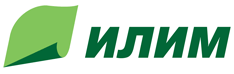 АО "Группа "Илим"приглашает талантливых студентов на стажировку в дирекцию по информационным технологиям:Основные Задачи:Разработка ПО для SAP-систем на языке ABAP/SAPUI5Выполнение доработок по заявкам от консультантовРешение простых задач в рамках текущих проектовТребования:Условия: Официальное оформлениеЗаработная плата в размере 20 000 рублей до вычета налоговНа период стажировки предоставляется кураторРабота над реальными задачамиПериод стажировки: с 1 июля по 31 августаЕсли Вы претендуете на прохождение стажировки в нашей компании, пожалуйста, присылайте свое резюме и Заявку на участие в отборочных мероприятиях на электронный адрес yuliya.sushko@ilimgroup.ruОбразование/Квалификация:Специальность "Информационные технологии"Бакалавры курс 3 и выше, магистрантыЗнание какого-либо языка программированияАнглийский на уровне чтения технической литературыУверенный пользователь ПКExcel, Word, PowerPointДеловые качества:Умение работать индивидуально и в команде, коммуникабельность, ответственность, внимательность к деталям, стрессоустойчивость